РОССИЙСКАЯ ФЕДЕРАЦИЯХанты-Мансийский автономный округ-Югра, Березовский районМуниципальное бюджетное общеобразовательное учреждениеИГРИМСКАЯ СРЕДНЯЯ ОБЩЕОБРАЗОВАТЕЛЬНАЯ ШКОЛА  имени Героя Советского Союза Собянина Гавриила Епифановича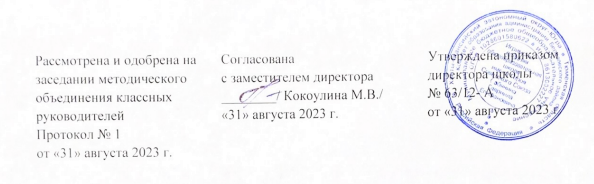 Рабочая программа внеурочной деятельностипо социальному направлению «Волонтеры Победы»для обучающихся 5-9 классов2023-2024 учебный годСоставитель:Жарова Светлана Викторовна, Социальный педагогпервая квалификационная категорияИгрим2023 г.Пояснительная запискаРабочая программа внеурочной деятельности «Волонтеры Победы» разработана на основе требований к результатам освоения основной образовательной программы основного общего образования  Муниципального бюджетного общеобразовательного учреждения Игримская средняя общеобразовательная школа имени Героя Советского Союза Гавриила Епифановича Собянина Г.Е., с учетом Устава Всероссийского общественного объединения «Волонтеры Победы», методических материалов  и возможностей портала Всероссийского общественного движения «Волонтеры Победы», «Добро.ру». Согласно учебному плану на изучение курса внеурочной деятельности отводится 68 часов в год.Промежуточная аттестация осуществляется в виде тестирования, а также индивидуальных и групповых проектов.Реализация рабочей программы в полном объеме достигается при необходимости за счет часов внеурочной деятельности по предмету, использования современных педагогических технологий, в том числе дистанционных.Срок реализации рабочей программы 1 год.Рабочая программа реализуется с учетом программы воспитания школы.Цели:- формирование у обучающихся исторической памяти о событиях и героях Великой Отечественной войне и других победах России, обеспечение эффекта сопричастности молодого поколения к великим историческим событиям путем вовлечения в волонтерскую деятельность.-воздействие через систему мероприятий на формирование правовой культуры и законопослушности, гражданской позиции, готовности к служению своему народу;- формирование у школьников патриотического сознания, способности к защите Родины;- возрождение культуры, духовных ценностей, народных традиций, познание историко-культурных корней;- становления патриотизма как важнейшей духовно-нравственной и социальной ценности, воспитание человека, обладающего чувством национальной гордости, гражданского достоинства, социальной активности, любви к Родине, способного проявить их в созидательном процессе в интересах общества, в укреплении и совершенствовании его основ, в том числе в тех видах деятельности, которые связаны с его защитой. Взаимосвязь с программой воспитанияРабочая программа курса внеурочной деятельности разработана с учётом программы воспитания. Это позволяет на практике соединить обучающую и воспитательную деятельность, ориентировать её не только на интеллектуальное, но и на нравственное, социальное   развитие ребёнка. Это проявляется:в выделении в цели программы ценностных приоритетов;в приоритете личностных результатов реализации программы внеурочной деятельности, нашедших своё отражение и конкретизацию в программе воспитания;в интерактивных формах занятий для обучающихся, обеспечивающих их вовлеченность в совместную с педагогом и сверстниками деятельность.Планируемые результаты освоения курса внеурочной деятельностиЛичностные результаты:создание школьного добровольческого - волонтерского отряда патриотической направленности,формирование духовно-нравственных качеств, приобретение знаний о принятых в обществе нормах отношения к памятникам культуры, к людям, уважения к заслугам и подвигам народа и героев в годы ВОВ 1941-1945г. к окружающему миру;формирование осознанного, уважительного и доброжелательного отношения к другому человеку, его мнению, мировоззрению, культуре; готовности и способности вести диалог с другими людьми и достигать в нем взаимопонимания;развитие морального сознания и компетентности в решении моральных проблем на основе личностного выбора, формирование нравственных чувств и нравственного поведения, осознанного и ответственного отношения к собственным поступкам, снижение числа правонарушений среди школьников;развитие творческого потенциала, организаторских способностейформирование коммуникативной компетентности в общении и сотрудничестве со сверстниками, взрослыми в процессе образовательной, творческой деятельности. привлечение подростков, требующих особого педагогического внимания к общественным мероприятиям патриотической направленности и как следствие снижение числа школьников совершивших правонарушенияповышение уровня воспитанности  и нравственности учащихсяМетапредметные и предметные результаты:расширение круга приёмов составления разных типов плана;умение работать со справочными материалами и Интернет-ресурсами, планировать волонтёрскую деятельность;обогащение ключевых компетенций (коммуникативных, деятельностных и др.);умение организовывать волонтёрскую деятельность;умение оценивать результаты волонтёрской деятельности собственной и одноклассников.Предметные результаты: Обучающиеся будут знать: - о волонтерском движении в России; - права и обязанности волонтеров; - основные направления деятельности волонтеров; - основные формы работы волонтеров. Обучающиеся будут уметь: - организовывать и проводить различные мероприятия для разных категорий людей; - аргументировано отстаивать свою позицию; - адекватно общаться с учащимися и взрослыми; - издавать агитационную печатную продукцию; - принимать общечеловеческие ценности.Содержание курса внеурочной деятельностиВолонтерское движение в мире и в России.Этапы развития волонтерского движения. Характеристика социально – значимых проблем. Практические навыки, которыми обладает волонтер.Кто такие волонтеры? Мифы о волонтерстве, лекция. Презентация детей по теме «Волонтер – это».Права и обязанности волонтера. Составление буклета «Памятка молодого волонтера» и разработка памятки «Как стать волонтером».Волонтерская книжка. Лекция, беседа. Регистрация, обучение на сайте «Добро.ру».Психологические особенности в волонтерской деятельностиОсновы успешных коммуникаций. Тренинг.Психологические особенности людей с ограниченными возможностями и пожилого возраста.«Волонтеры Победы»«Волонтеры Победы». Регистрация на сайте «Волонтеры Победы», обучение по программам онлайн-курсов.Есть такая профессия - Родину защищать. Лекция. Просмотр фильма «Офицеры».Там, где я живу. О жизни ветеранов труда и ветеранах боевых действий. Презентация.Акция «Свеча памяти». Участие во Всероссийской акции «Свеча памяти».Всероссийская патриотическая акция «Поклонимся великим тем годам».Социальная акция «День памяти неизвестного солдата» (организация и проведение акции в школе, челенджы в социальных сетях «Никто не забыт, ничто не забыто», «Мы - помним, Мы - Гордимся»).Всероссийская акция «День героев Отечества».Акция «День памяти гибели героя советского Союза Собянина Г.Е.» (организация и проведение акции в школе, у мемориала, уборка у мемориала).Всероссийская акция памяти «Блокадный хлеб». Акция с вахтой памяти «свеча памяти» и часовой у знамени Победы в школе (в рамках акции «Свеча в окне»).Социальная школьная акция «Посылка солдату»/ «Привет солдату». Социальная школьная акция «Забота» (организация поздравления пожилых людей (ветеранов, пенсионеров учителей) с Днем Защитника Отечества.Всероссийская социальная акция «Международный субботник» уборка мемориала (международные субботники проводятся с 17 апреля до 22 июня).Всероссийская социальная акция «Георгиевская ленточка» Участники движения раздают ленточки. Также они вручают памятки с рекомендациями по ношению георгиевской ленточки. Конкурс чтецов «Дети о войне»Экскурсия по городам – героям. Виртуальная экскурсия.Всероссийская социальная акция «Бессмертный полк». Подготовка  и участие в ней онлайн илиочно с акцией «Фонарики Победы».Всероссийская социальная акция «Почта Победы». Международная акция «Письмо Победы» /«Письмо солдату».В преддверии 9 мая «Волонтеры Победы» организовывают сбор персональных писем, адресованных ветеранам. Всероссийская Социальная акция «Дерево Победы», «Сады памяти» подготовка и участие в ней. Волонтеры высаживают деревья в скверах городов в память о погибших участниках Великой Отечественной войны. Регистрация на акцию на сайте садпамяти2021.рф. Всероссийская акция «Окно Победы».Региональная акция «Радость Победы» и акция «С Днем Победы!» (организация поздравления ветеранов труда и ВОВ, возложение цветов) Подведение итогов работы. Мои планы на будущее. Круглый стол. Планирование.Творческий отчет о деятельности отряда. Фотоколлаж и презентация работы по основным направлениям деятельности.Тематическое планирование№п/пНаименование разделов и тем программыКоличество часовФорма проведения занятийЭлектронные (цифровые) образовательныересурсыВолонтерское движение в мире и в РоссииВолонтерское движение в мире и в РоссииВолонтерское движение в мире и в РоссииВолонтерское движение в мире и в РоссииВолонтерское движение в мире и в РоссииВолонтерское движение в мире и в России1Этапы развития волонтерского движения.1Беседа, просмотр информацииhttps://волонтёрыпобеды.рф/https://dobro.ru/event/10162093https://волонтёрыпобеды.рф/https://dobro.ru/event/101620932Кто такие волонтеры? 1Беседа, просмотр информацииhttps://волонтёрыпобеды.рф/https://dobro.ru/event/10162093https://волонтёрыпобеды.рф/https://dobro.ru/event/101620933Права и обязанности волонтера.1Беседа, просмотр информацииhttps://волонтёрыпобеды.рф/https://dobro.ru/event/10162093https://волонтёрыпобеды.рф/https://dobro.ru/event/101620934-8Волонтерская книжка. 5Беседа, просмотр информацииhttps://волонтёрыпобеды.рф/https://dobro.ru/event/10162093https://волонтёрыпобеды.рф/https://dobro.ru/event/10162093Психологические особенности в волонтерской деятельностиПсихологические особенности в волонтерской деятельностиПсихологические особенности в волонтерской деятельностиПсихологические особенности в волонтерской деятельностиПсихологические особенности в волонтерской деятельностиПсихологические особенности в волонтерской деятельности9-11Основы успешных коммуникаций.3Беседа, просмотр информацииБеседа, просмотр информацииhttps://волонтёрыпобеды.рф/12-13Психологические особенности людей с ограниченными возможностями и пожилого возраста и.2Беседа, просмотр информацииБеседа, просмотр информацииhttps://волонтёрыпобеды.рф/«Волонтеры Победы»«Волонтеры Победы»«Волонтеры Победы»«Волонтеры Победы»«Волонтеры Победы»«Волонтеры Победы»14-23«Волонтеры Победы».Всероссийская   Акция  «Письмо солдату »10Беседа, просмотр информацииБеседа, просмотр информацииhttps://волонтёрыпобеды.рф/https://veteransrussian.ru/novosti/novosti-ood/pismo-rossiyskomu-soldatu-uchastvuyushchego-v-voennoy-operatsii-na-ukraine2022/https://сипк.рф/sochineniya/pismo-soldatu-v-armiyu-sochinenie-2-5-6-7-9-klass.html24Есть такая профессия - Родину защищать.Всероссийская   Акция  «Письмо солдату »1Беседа, просмотр информацииБеседа, просмотр информацииhttps://волонтёрыпобеды.рф/https://veteransrussian.ru/novosti/novosti-ood/pismo-rossiyskomu-soldatu-uchastvuyushchego-v-voennoy-operatsii-na-ukraine2022/https://сипк.рф/sochineniya/pismo-soldatu-v-armiyu-sochinenie-2-5-6-7-9-klass.html25Там, где я живу. 1Беседа, просмотр информацииБеседа, просмотр информацииhttps://волонтёрыпобеды.рф/26-27Участие во Всероссийской акции «Свеча памяти».2Беседа, просмотр информации Работа с обучающимися школыБеседа, просмотр информации Работа с обучающимися школыhttps://волонтёрыпобеды.рф/https://ru.wikipedia.org/wiki/Свеча_памятиhttps://www.деньпамяти.рф/28-29Всероссийской патриотической акции «Поклонимся великим тем годам». Участие в конкурсах2Беседа, просмотр информации Работа с обучающимися школыБеседа, просмотр информации Работа с обучающимися школыhttps://трудкрут.рф/poklonimsya_velikim_godam.htmlhttps://urok.1sept.ru/articles/618868https://волонтёрыпобеды.рф/30-31Акция «День памяти неизвестного солдата» Всероссийская   Акция  «Письмо солдату »2Беседа, просмотр информации Работа с обучающимися школыБеседа, просмотр информации Работа с обучающимися школыhttps://волонтёрыпобеды.рф/https://сипк.рф/sochineniya/pismo-soldatu-v-armiyu-sochinenie-2-5-6-7-9-klass.html32-34Всероссийская акция «День героев Отечества».3Беседа, просмотр информации Работа с обучающимися школыБеседа, просмотр информации Работа с обучающимися школыhttps://волонтёрыпобеды.рф/35-37Акция «День памяти гибели Героя Советского Союза Собянина Г.Е.» 3Беседа, просмотр информации Работа с обучающимися школыБеседа, просмотр информации Работа с обучающимися школыhttps://волонтёрыпобеды.рф/38-39Всероссийская Акция памяти «Блокадный хлеб» 2Беседа, просмотр информации Работа с обучающимися школыБеседа, просмотр информации Работа с обучающимися школыhttps://волонтёрыпобеды.рф/40-42Социальная школьная  Акция  «Посылка солдату» Всероссийская   Акция  «Письмо солдату »3Беседа, просмотр информации Работа с обучающимися школыБеседа, просмотр информации Работа с обучающимися школыhttps://волонтёрыпобеды.рф/https://veteransrussian.ru/novosti/novosti-ood/pismo-rossiyskomu-soldatu-uchastvuyushchego-v-voennoy-operatsii-na-ukraine2022/43-44Социальная школьная  акция «Забота» 2Беседа, просмотр информации Работа с обучающимися школыБеседа, просмотр информации Работа с обучающимися школыhttps://волонтёрыпобеды.рф/45-46Всероссийская социальная акция «Международный субботник» 2Беседа, просмотр информации Работа с обучающимися школы и вне школыБеседа, просмотр информации Работа с обучающимися школы и вне школыhttps://волонтёрыпобеды.рф/https://pobedarf.ru/2022/04/18/volontery-pobedy-pomogut-vnov/47-48Всероссийская социальная акция «Георгиевская ленточка»2Беседа, просмотр информации Работа с обучающимися школыБеседа, просмотр информации Работа с обучающимися школыhttps://волонтёрыпобеды.рф/49-51Конкурс чтецов «Дети о войне»Всероссийская   Акция  «Письмо солдату »3Беседа, Работа с обучающимися школыБеседа, Работа с обучающимися школыhttps://волонтёрыпобеды.рф/https://tvzvezda.ru/news/20224191918-5kF4G.htmlhttps://сипк.рф/sochineniya/pismo-soldatu-v-armiyu-sochinenie-2-5-6-7-9-klass.html52Экскурсия по городам – героям. Всероссийская   Акция  «Письмо солдату »1Беседа, просмотр информации Беседа, просмотр информации https://волонтёрыпобеды.рф/https://урок.рф/library/virtualnaya_ekskursiya_goroda_geroi_213517.htmlhttps://urok.1sept.ru/articles/62915453-54Всероссийская социальная акция «Бессмертный полк» 2Беседа, просмотр информации Работа с обучающимися школыБеседа, просмотр информации Работа с обучающимися школыhttps://волонтёрыпобеды.рф/https://tvzvezda.ru/news/20224191918-5kF4G.htmlhttps://pobedarf.ru/2022/04/18/volontery-pobedy-pomogut-vnov/55-57Всероссийская социальная акция «Почта Победы» Международная акция «Письмо Победы»/ «Письмо солдату»3Беседа, просмотр информации Работа с обучающимися школыБеседа, просмотр информации Работа с обучающимися школыhttps://волонтёрыпобеды.рф/https://сипк.рф/sochineniya/pismo-soldatu-v-armiyu-sochinenie-2-5-6-7-9-klass.html58-59Всероссийская Социальная акция «Дерево Победы», «Сады памяти» 2Беседа, просмотр информации Работа с обучающимися школыБеседа, просмотр информации Работа с обучающимися школыhttps://волонтёрыпобеды.рф/https://lenta.ru/news/2022/10/08/volunteers/60-61Всероссийская акция «Окно Победы» Участие в конкурсах2Беседа, просмотр информации Работа с обучающимися школыБеседа, просмотр информации Работа с обучающимися школыhttps://волонтёрыпобеды.рф/62-64Региональная акция «Радость Победы»и акция «С Днем Победы!» 3Беседа, просмотр информации Работа с обучающимися школыБеседа, просмотр информации Работа с обучающимися школыhttps://волонтёрыпобеды.рф/65-66Подведение итогов работы2Обсуждение Обсуждение https://волонтёрыпобеды.рф/67-68Творческий отчет о деятельности отряда2https://волонтёрыпобеды.рф/